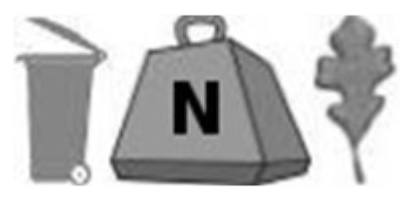 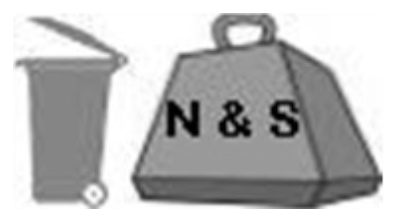 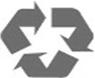 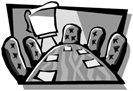 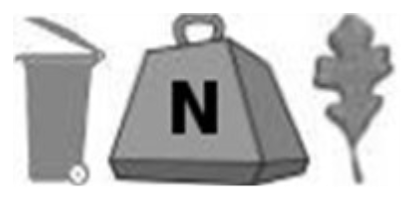 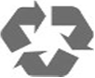 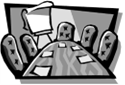 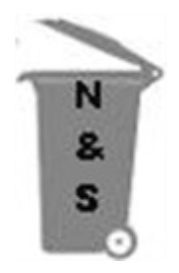 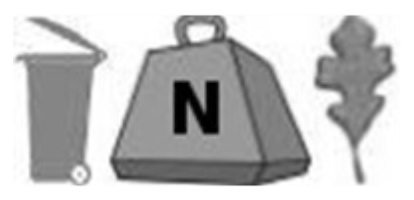 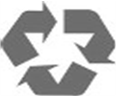 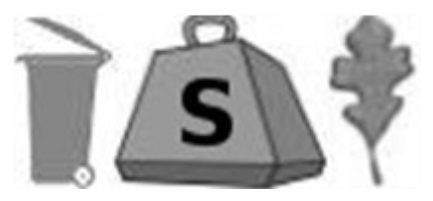 Sun	Mon	Tue	Wed	Thu	Fri	Sat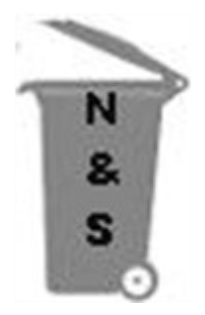 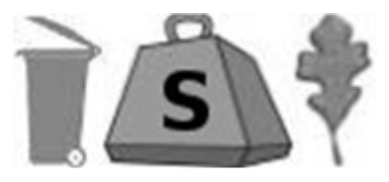 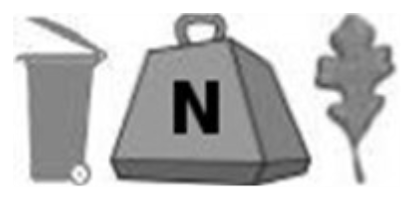 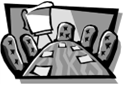 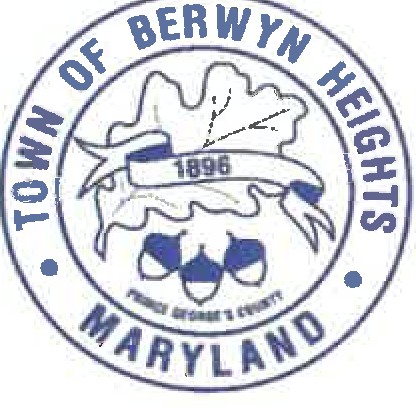 April 26, 2023 Quantum Management4812 Del Ray Ave. Bethesda, MD 20184Town of Berwyn Heights5700 Berwyn Road Berwyn Heights, MD 20740 Tel. (301) 474-5000Fax (301) 474-5002MAYORJodie Kulpa-EddyCOUNCIL MEMBERSChristopher Brittan-Powell (Mayor Pro Tern) Shinita HembyFaustino Menjivar Jason W. PapanikolasDear Mr. Kapastin and Mr. Sullivan,The Berwyn Heights Council I Green Team would like to express support for sustainability improvements to the new Greenbelt ALDI location in Berwyn Heights.First and foremost, the residents are excited to have a grocery store within easy walking distance. Many of us already walk to Giant and Target and will feel much safer to avoid crossing Greenbelt Road. To make the best use of this new resource, we are writing to support the inclusion of walking and bicycling amenities at the new ALDI grocery location:Create a continuous sidewalk from the Seminole Street pedestrian entrance to the storefronts. This should follow the fence on the west to avoid any parking lot automobile traffic.Upgrade the Seminole Street stairway to an accessible ramp, for handicapped access, strollers, bicycles,etc.Install bicycle parking racks in the parking lot along the new sidewalk.Install EV chargers.These upgrades will both increase customer traffic and support the ALDI corporate climate goals by reducing customer travel carbon emissions.Second, we support sustainable landscaping improvements:Study how many parking spaces can be returned to permeable surfaces. This will support town storm water management goals.If a sufficiently large area can be made permeable, plant one or more future canopy trees with enough turfto keep it healthy. This will absorb carbon and help reduce urban heat island effects, as well as make the property more attractive to customers.Rainwater catchment and absorbing features.Third, we support and encourage the installation of solar panel on the property, both on the building and especially as canopy over the parking lot. Solar canopies reduce heat absorbed by asphalt. Over 120 Aldi locations nationwide already have solar panels installed. The Inflation Reduction Act of 2022 increased federal incentives for solar panel installation.References:ALDI corporate climate statement: hups://cornorate.aldi.us/en/comorate­ responsibili Ly/sustainability/climate-energy/Federal solar tax credits: hups://www.energy.gov/eere/solar/federal-solar-tax-credits-businesses Sincerely,Town of Berwyn HeightsTown of Berwyn Heights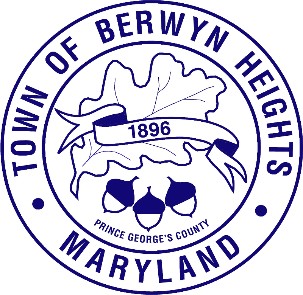 5700 Berwyn Road Berwyn Heights, MD 20740Tel. (301) 474-5000Fax (301) 474-5002Berwyn Heights Stormwater MitigationReimbursement Grant ApplicationMAYORJodie Kulpa-EddyCOUNCIL MEMBERSChristopher Brittan-Powell (Mayor Pro Tem) Shinita HembyFaustino Menjivar Jason W. PapanikolasApplication is only to be completed by the Berwyn Heights property ownerLast Name:		 Phone: Cell: 	First Name: 	 Other: 		Email: 	Address of Berwyn Heights residential property that this grant is being requested for: Street 	Is this property owner occupied (circle one):	Yes	No Owner’s Address (if different from the address of the property):Street & Apt: 	 City/State/Zip: 	 Year Residence Was Built: 	(If necessary, you can find this information at: https://sdat.dat.maryland.gov/Real/Property/Pages/default.aspx.)History of Flooding and Associated ExpensesEligible expenses must be incurred on or after August 10th, 2022Work must be completed before applyingApplicant must provide documentation for eligible expensesApplicant must provide evidence that measures have already been installedCopies of applicable permits and approvals must be submitted with the application.Applicants must confirm that their mitigation project and/or installation has not adversely affected neighboring property by increasing or blocking stormwater flow.Evidence of Stormwater FloodingOnly residences that have experienced stormwater flooding are eligible to participate in this program. Flooding from other sources (e.g., groundwater) are not eligible for this grant. The federal Environmental Protection Agency defines “stormwater runoff” as that generated from rain and snowmelt events that flow over land or impervious surfaces, such as paved streets, parking lots, and building rooftops, and does not soak into the ground. Groundwater is “fresh water (from rain or melting ice and snow) that soaks into the soil and is stored in the tiny spaces (pores) between rocks and particles of soil.Using the table below, describe the history of your residence with stormwater flooding by providing details and documentation of it and its severity.Historical Status of the ResidenceIs this residence designated a Historical Property? YES 	If yes, provide a copy of the approved work permit.NO 	Insurance RequirementsWhile residents need not have had such insurance at the time of past flood events, it is required to have adequate flood insurance at the time the grant application is submitted. Attach a copy of the current flood insurance policy.Attach a copy of the current homeowners and, if applicable, the renter’s insurance policies.PermitsApplicants are responsible for obtaining all requisite building permits and any other required permits. Provide a copy of these permits with this application.Funding Formula for Respective ContributionsUsing the Income Chart Guidelines (above) to assist you, please affirm the general income level appropriate for you. (Circle One): Low Income	Moderate Income	Above Moderate IncomeNote: This mitigation grant program operates by reimbursing eligible homeowners (dollar for dollar) up to 50% of the costs of these efforts, with a maximum grant value of $5,000. Federal ARPA monies are being used to provide this grant program to you. Appropriate care should be used to prevent potential need for investigation of submitted claims.Completed Mitigation EffortsProvide copies of documents detailing the stormwater mitigation work that has been done. These should include pictures, receipts, insurance claims, work contracts, etc.Total reimbursement amount requested (must be equal to or less than amount shown on the documentation provided): 	AffidavitI have completed this application for the Town of Berwyn Heights’ Stormwater Mitigation Reimbursement Grant Program and confirm that the information contained herein is true and correct to the best of my knowledge, information and belief. I affirm that the need for this grant is related to stormwater flooding experienced at the property address included in this application. I affirm this mitigation project and/or installation has not adversely affected neighboring property by increasing or blocking stormwater flow. If circumstances change that affect the information contained in this application or attachments, I will immediately notify the Town of Berwyn Heights.Applicant Name: 		 Applicant Signature: 			 Date: 	Hold Harmless AgreementI certify under penalty of law, that I have paid in full for the installation of floodproofing measures at the above-named property. As a condition of accepting the reimbursement grant I, if requested by theTown of Berwyn Heights (“Town”), will permit the Town to verify said installation, prior to receiving the reimbursement grant.Further, as a condition of accepting the reimbursement grant, I agree to accept full responsibility for the operation and maintenance of floodproofing measures, reimbursed in part by this assistance program. I [and all future owners?] agree to hold the Town and its agents and employees harmless for and waive any and all damages, accidents, casualties, occurrences or claims which might arise or be asserted against the Town for the construction, installation, operation, presence, existence, or maintenance of the floodproofing or mitigation measures. Such waiver is applicable only to claims related to the floodproofing or mitigation measures and any services provided in association with the Town’s Stormwater Mitigation Reimbursement Grant program.Print Name: 		 Sign Name: 			 Date: 	-  -  -  -  -  -  -  -  -  -  -  - Office Use Only  -  -  -  -  -  -  -  -  -  -  -  -  -Application Received By: 		Date: 	Application Approved or Denied By: 	 Comments (if any):Date: 	REVENUESTAXES AND FEES	TAX RATE $.5187see Tab #3 for allocationsee Tab #3 for allocation see Tab #3 for allocationsee Tab #3 for allocationon track for $480,000 in FY23Question for the Council - do they want to add backMISCELLANEOUSGENERAL FUND BALANCE (Transfer from Reserves)STREETS & SANITATION4% COLAReduction = FY23 spend & accommodates BHD Eddie Stewart FY23 limit was $12,000 but he can woNot anticipating FY24 spending from this lineSeasonal leaf crew+; backfill open positions Higher anticipated maintenance costs Higher service costsReduction reflects FY2023 YTD spendingCDL + safety training anticipated during FY24Actuals = per Brad; team-building/apprec./etc Increased fuel costsAntic. purchase mower; poss. dump truck rental Monies repurposed: buy 84 trial compost containerWill maintain FY2023 amountCAPITAL EXPENSES: OPERATING3CAPITAL EXPENSES: RESERVEREVENUES OVER EXPENDITURES = Net Total($108,184)	$0	$12,008	$0	$703,509  <= Deficit - see Account #301-100 Fund Balance - Operating Budget aboveTown of Berwyn HeightsAMERICAN RESCUE PLAN ACT (ARPA)(Based upon “Draft Budgetary Guidelines for ARPA 18-month Budget”)CURRENT BALANCE (Per 3/30/2023) - $2,533,462.06FY2024+ INITIATIVES	Amounts	COMMENTSStormwater ManagementStormwater (Concept Design of a stormwater drainage system)	$75,000 (NTE)Final Design/Permitting (Est. design fees of engineering consultant)	$300,000 (Approximately)Hydrology/Hydraulic Study (with concept designs)	$25,000 (NTE)	25% match with the USA Corps of EngineersConstruction Costs	$1,000,000Stormwater Consultant/Engineer/Project Manager	$150,000	FTE; 18 mos.; salary + benefitsSubtotal (Stormwater/Capital)	$1,550,000Demonstration Projects(Rainwater) Cisterns (Pricing varies on size)	$50,000	10 cisterns/installation x $5,000/eachMitigation Ponds	TBD	Could be funded by the County/State/M-NCPPCOther (?)	TBDStormwater mitigation (residential)	$165,000Floodgates (residential)	$ 10,000Sub-Total (Stormwater Management)	$1,775,000NON-STORMWATER PROJECTSMental & Physical Health SupportGrant support to local non-profits for MH	$10,000“Aging In Place” (Partnership with City of Greenbelt & UMD)	$50,000	Need to confirm estimate and programmingEmergency AssistanceResident & business relief	$ 51,751Local non-profits (housing, food assistance)	$10,000Educational Growth SupportLocal non-profits providing education support	$16,500Employee Health & SafetyCarry-over from FY23 (in case it’s needed)	$ 7,500	Could pay for Public Works’ PPEs: GF (Streets/Sanitation) line #340-XXX @ $3,600; I also reduced the ARPA amount by half to $7,500Sub-Total (Non-Stormwater Projects)	$145,751Other Discussed/Possible ExpendituresPublic WorksPick-up Truck	$ 80,000Dingo	$ 50,000Roof Repair	$ 25,000Police DepartmentPolice Vehicles (2 @ $60,800/each)	$121,600 AdministrationArcGIS Software	$ 25,000UMD/School of Public Health	$ 50,000Community Outreach Worker	$ 97,500	18 mos.; $50-$55k/salary/annual + benefits)Subtotal (Other Discussed/Possible Expenditures)	$449,100 TOTAL – ARPA FY2024+	$2,369,851Expenditures TBD	$163,611 ($2,533,462 - $2,369,851)Type	Date	Num	Name	Memo	Debit	Credit	BalanceIncome370 · Miscellaneous Revenues370.556 · American Rescue PlanDeposit	08/12/21	53702...	State of Maryland - Treasure...	1st payment	1,317,605.63	1,317,605.63595.000 · American Rescue Plan Act (ARPA)595.105 · Emergency Assistance595.106 · Resident & Business supportBill	06/22/22	ARPA ...	Berhert Group, LLC	8435 57th Av...	5,000.00	5,000.00Type	Date	Num	Name	Memo	Debit	Credit	BalanceIncome370 · Miscellaneous Revenues370.556 · American Rescue PlanType	Date	Num	Name	Memo	Debit	Credit	BalanceTotal 595.000 · American Rescue Plan Act (ARPA)	99,087.73	0.00	99,087.73Total Expense	99,087.73	0.00	99,087.73Net Income	99,087.73	1,317,605.62	1,218,517.89Type	Date	Num	Name	Memo	Debit	Credit	BalanceIncome370 · Miscellaneous Revenues370.556 · American Rescue PlanType	Date	Num	Name	Memo	Debit	Credit	BalanceTotal 595.120 · Employee Health & Safety	50,000.08	0.00	50,000.08Total 595.000 · American Rescue Plan Act (ARPA)	104,087.73	0.00	104,087.73Total Expense	104,087.73	0.00	104,087.73Net Income	104,087.73	2,635,211.25	2,531,123.52Priority Based BudgetingGeneral Budget Process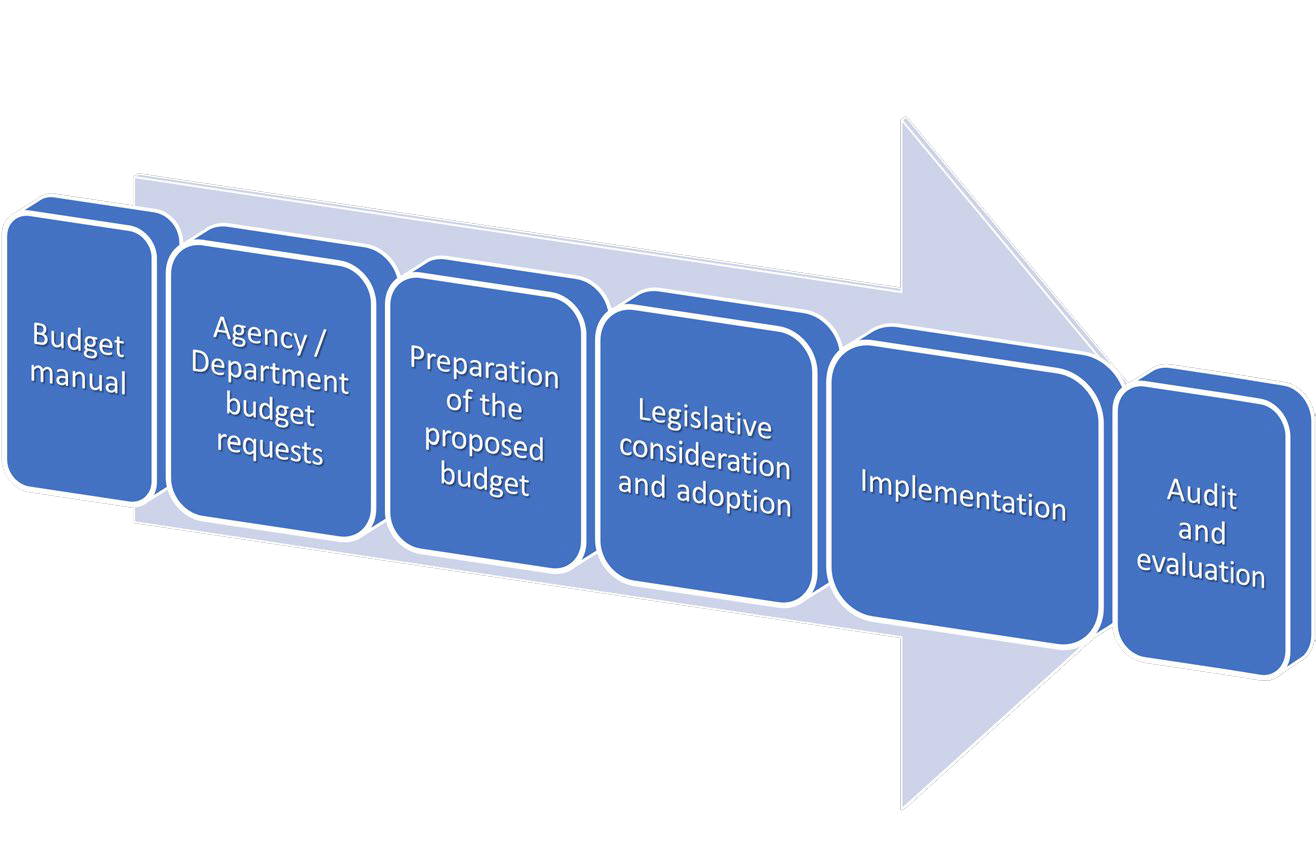 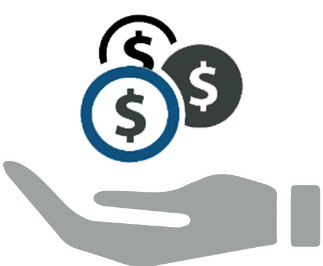 Priority Based Budgeting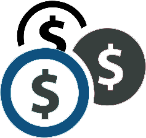 •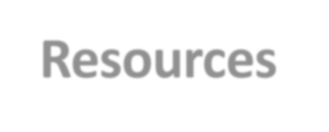 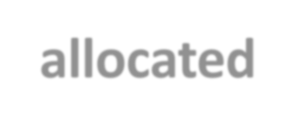 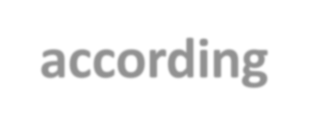 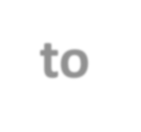 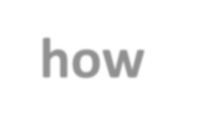 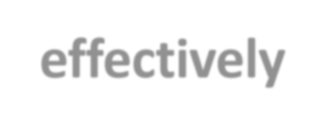 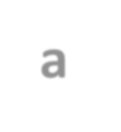 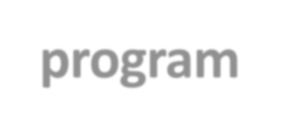 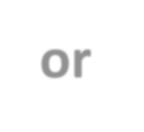 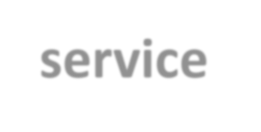 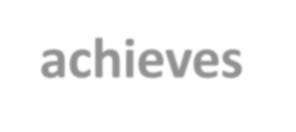 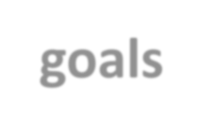 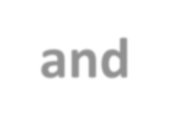 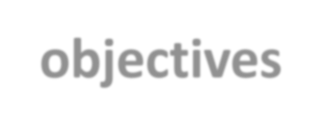 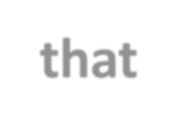 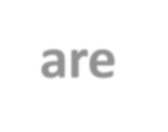 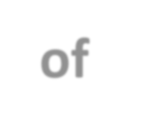 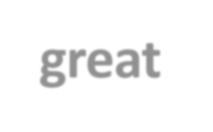 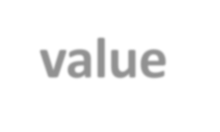 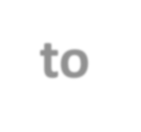 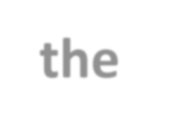 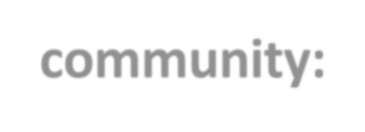 Objectives that are of great value to the community:Also known as Budgeting for Results/OutcomesStrategic alternative to incremental budgetingPhilosophy of how to budget scarce resources and a flexible structured process for achievementPriority based budgeting process:Useful tools to align expenditures more closely with community values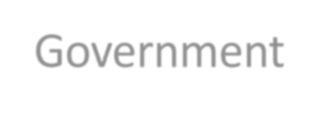 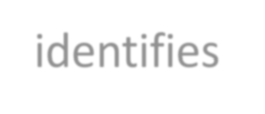 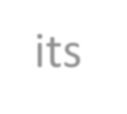 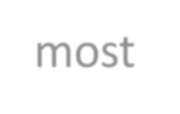 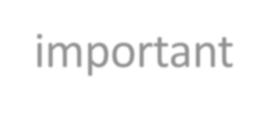 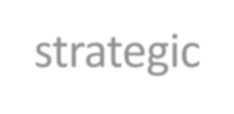 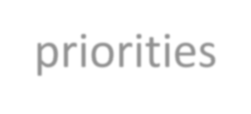 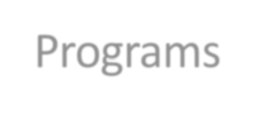 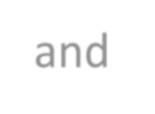 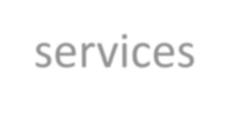 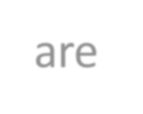 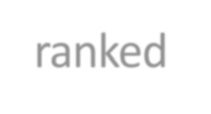 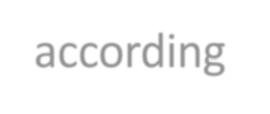 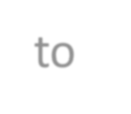 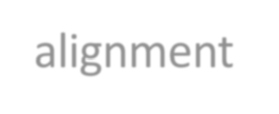 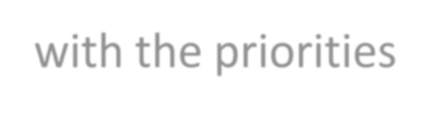 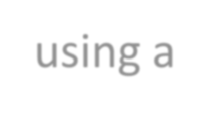 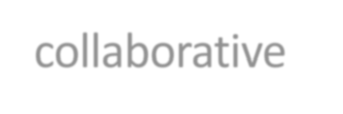 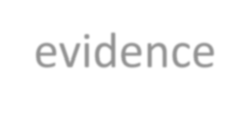 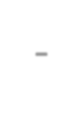 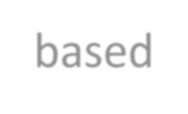 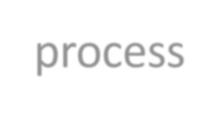 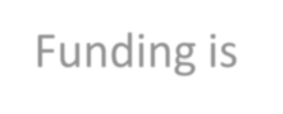 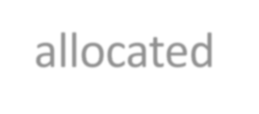 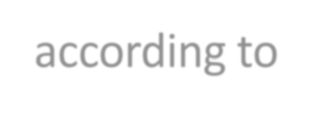 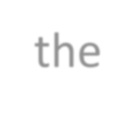 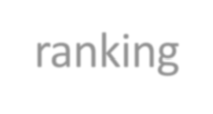 Draft Budgetary Guidelines for ARPA 18-month Budgetlhe	Berwyn Heights Town Council proposes to use the remaining ARPAfunds for the following purposes:Stormwater management is considered a priority need, and improvement projects, to include stormwater mitigation efforts on affected private property, preservation of open space and tree canopy, and demonstration projects on Town-owned properties (where practical) will be supported.Continued support for the mental and physical health of residents, andcommunity public healthImproving social, cultural, and educational programming for the Town's residents, including assisting community organizations that provide these activities.To empower and facilitate greater inclusion into all facets of community life of, the Town's Latino, immigrant, and other diverse members.Continuing to provide financial assistance to residents and businesses affected by COVID and the resulting economic disruption.Provide needed financial assistance to the Town government to compensate for the economic disruption that occurred subsequent to COVIDIn all cases, Berwyn Heights will work with stakeholders and County, State and Federal agencies to identify and procure other funds necessary to supplement projects approved in this budget. The goal should be to make ARPA funds stretch as much as possible to get the biggest bang for our buckl321Worksession 7PM Council Chambers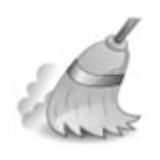 2	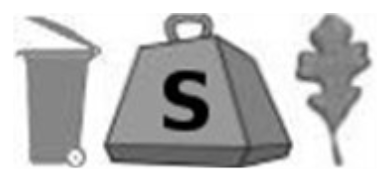 Rec Council 7PMG. Love Room3	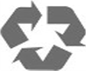 NW/EP 7PMG. Love Room3	NW/EP 7PMG. Love Room4	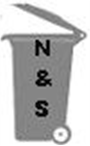 56BERWYN HEIGHTS DAY!78 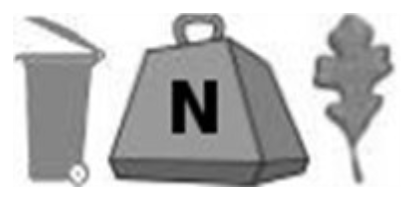 910	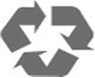 Town Meeting 7PM Council Chambers10	Town Meeting 7PM Council Chambers11Green Team 7PM12131415Worksession 7PM Council Chambers16 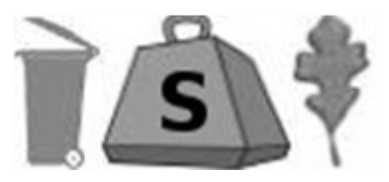 17	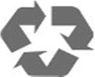 17	18	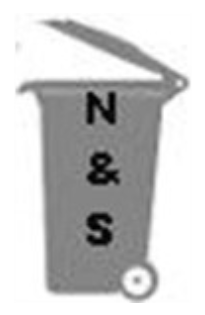 1920212223 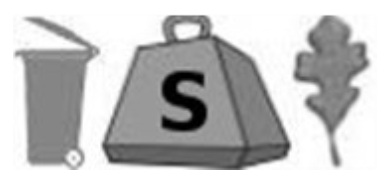 24BHHC 7:30PMG. Love Room24BHHC 7:30PMG. Love Room2526272829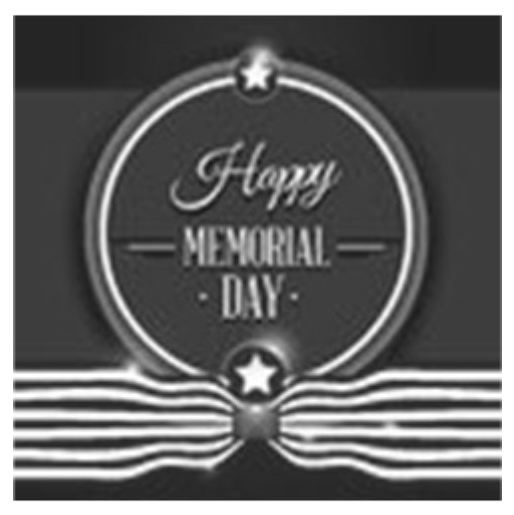 303131A quorum of Town Council Members may be present at any communi- ty organization meeting. No action will be taken by Council at any com- munity organization meeting. Location of meetings is subject to change after publication. To join community meetings, please contact the meeting organizers or use the contacts on page 15.The Street Sweeper will be in Town May 1-5. Please park off the streetwhenever possible.A quorum of Town Council Members may be present at any communi- ty organization meeting. No action will be taken by Council at any com- munity organization meeting. Location of meetings is subject to change after publication. To join community meetings, please contact the meeting organizers or use the contacts on page 15.The Street Sweeper will be in Town May 1-5. Please park off the streetwhenever possible.A quorum of Town Council Members may be present at any communi- ty organization meeting. No action will be taken by Council at any com- munity organization meeting. Location of meetings is subject to change after publication. To join community meetings, please contact the meeting organizers or use the contacts on page 15.The Street Sweeper will be in Town May 1-5. Please park off the streetwhenever possible.A quorum of Town Council Members may be present at any communi- ty organization meeting. No action will be taken by Council at any com- munity organization meeting. Location of meetings is subject to change after publication. To join community meetings, please contact the meeting organizers or use the contacts on page 15.The Street Sweeper will be in Town May 1-5. Please park off the streetwhenever possible.Trash, Bulk Trash, Yard Waste North-side CollectionTrash, Bulk Trash, Yard Waste South-side CollectionRecyclingTrash, Bulk Trash, Yard Waste North-side CollectionTrash, Bulk Trash, Yard Waste South-side CollectionRecyclingTrash, Bulk Trash, Yard Waste North-side CollectionTrash, Bulk Trash, Yard Waste South-side CollectionRecyclingTrash, Bulk Trash, Yard Waste North-side CollectionTrash, Bulk Trash, Yard Waste South-side CollectionRecyclingDate of Flood EventProvide a brief description of each event.Attach pictures, receipts, etc. for each flood event (#1, #2, etc.) distinctly as attachments to this document before you submit it.Family SizeLow-IncomeModerate-Income1$ 12,880$ 38,6402$ 17,420$ 52,2603$ 21,960$ 65,8804$ 26,500$ 79,5005$ 31,040$ 93,1206$ 35,580$ 106,7407$ 40,120$ 120,3608$ 44,660$ 133,980Family CategoryYour ShareTown’s ShareLow-income25%75%Moderate-income50%50%Over Moderate-income75%25%ACCT#ACCOUNT NAMEFY22 ActualsFY2023AdoptedActuals as of 3/31/2023FY2024Proposed% Changefrom FY23 to FY24$ Change from FY23 to FY24NotesTOTAL: TAXES AND FEES$3,032,683$2,862,720$2,672,136$3,013,7725.28%$151,052LICENSES AND PERMITSLICENSES AND PERMITSLICENSES AND PERMITSLICENSES AND PERMITSLICENSES AND PERMITSLICENSES AND PERMITSLICENSES AND PERMITSLICENSES AND PERMITSLICENSES AND PERMITS323-100Business Licenses$19,360$17,000$14,287$24,00041.18%$7,000estimate based on FY23 1/31/23 actuals323-115Business Licenses - Late Fee$913$500$1,300-100.00%($500)323-150Business Licenses - Prior Years$940$825323-200Traders Licenses$0$2,000$25$500-75.00%($1,500)estimate based on FY23 1/31/23 actuals323-300Building Permits$9,045$10,000$12,187$21,000110.00%$11,000estimate based on FY23 1/31/23 actuals323-400Cable TV Fees - Comcast$12,592$12,600$6,064$12,300-2.38%($300)estimate based on FY23 1/31/23 actuals323-401Cable TV Fees - Verizon$21,855$22,500$10,193$20,000-11.11%($2,500)estimate based on FY23 1/31/23 actuals323-500Rental Licenses$48,560$63,000$40,150$67,0006.35%$4,000estimate based on FY23 1/31/23 actuals323-600Dumpster Permits$975$1,000$465$1,0000.00%$0323-800Portable Storage Permits$315$300$150$3000.00%$0TOTAL — LICENSES & PERMITS$114,555$128,900$85,646$146,10013.34%$17,200ACCT#ACCOUNT NAMEFY22 ActualsFY2023AdoptedActuals as of 3/31/2023FY2024Proposed% Changefrom FY23 to FY24$ Change from FY23 to FY24NotesINTERGOVERNMENTAL/ GRANTSINTERGOVERNMENTAL/ GRANTSINTERGOVERNMENTAL/ GRANTSINTERGOVERNMENTAL/ GRANTSINTERGOVERNMENTAL/ GRANTSINTERGOVERNMENTAL/ GRANTSINTERGOVERNMENTAL/ GRANTSINTERGOVERNMENTAL/ GRANTSINTERGOVERNMENTAL/ GRANTS335-100Police Aid$45,760$48,000$29,476$59,00022.92%$11,000estimate based on FY23 1/31/23 actuals335-200Disposal Fee Rebate$8,232$8,000$4,116$8,0000.00%$0estimate based on FY23 1/31/23 actuals335-350Police Protection Grants335-500Highway User Fee$154,113$148,900$64,838$184,30323.78%$35,403Based on estimates provided by the State FY23 and335-976Bond Bill$0$0$0TOTAL: INTERGOVERNMENTAL$208,105$204,900$98,430$251,30322.65%$46,403SERVICE CHARGESSERVICE CHARGESSERVICE CHARGESSERVICE CHARGESSERVICE CHARGESSERVICE CHARGESSERVICE CHARGESSERVICE CHARGESSERVICE CHARGES361-100Pedestrian Bridge Reimbursement$100$1000.00%$0TOTAL: SERVICE CHARGES$0$100$0$1000.00%$0FINES AND FORFEITURESFINES AND FORFEITURESFINES AND FORFEITURESFINES AND FORFEITURESFINES AND FORFEITURESFINES AND FORFEITURESFINES AND FORFEITURESFINES AND FORFEITURESFINES AND FORFEITURES362-100Police Department$35,299$55,000$33,280$30,000-45.45%($25,000)estimate based on FY23 1/31/23 actuals362-110Speed Camera$69,019$45,000$35,880$80,00077.78%$35,000estimate based on FY23 1/31/23 actuals362-NewRed Light Camera$45,000need estimate from Chief362-200Code Compliance Fines$900$5,000$5,048$5,0000.00%$0estimate based on FY23 1/31/23 actuals362-211Code Lien Paid- Prior Year362-212Code Lien InterestTOTAL: FINES & FORFEITURES$105,218$105,000$74,208$160,00052.38%$55,000ACCT#ACCOUNT NAMEFY22 ActualsFY2023AdoptedActuals as of 3/31/2023FY2024Proposed% Changefrom FY23 to FY24$ Change from FY23 to FY24Notes370-110Interest & Dividend Income Old Line Bank$2,532$5,000$15,360$30,000500.00%$25,000Interest rates increasing370-200Town Center Rental$0$2,500$4,050$10,000300.00%$7,500estimate based on FY23 1/31/23 actuals estimate based on FY23 1/31/23 actuals$71,000 was for the refund of the forfeiture accoun estimate based on FY23 1/31/23 actualsestimate based on FY23 1/31/23 actualsestimate based on FY23 1/31/23 actuals estimate based on FY23 1/31/23 actualsReimbursement by MNCPPC370-300Recycling$1,464$1,000$655$1,0000.00%$0estimate based on FY23 1/31/23 actuals estimate based on FY23 1/31/23 actuals$71,000 was for the refund of the forfeiture accoun estimate based on FY23 1/31/23 actualsestimate based on FY23 1/31/23 actualsestimate based on FY23 1/31/23 actuals estimate based on FY23 1/31/23 actualsReimbursement by MNCPPC370-301Appliance Pick-up$630$300$200$3000.00%$0estimate based on FY23 1/31/23 actuals estimate based on FY23 1/31/23 actuals$71,000 was for the refund of the forfeiture accoun estimate based on FY23 1/31/23 actualsestimate based on FY23 1/31/23 actualsestimate based on FY23 1/31/23 actuals estimate based on FY23 1/31/23 actualsReimbursement by MNCPPC370-303Bulk Trash Pick up$285$0$300100.00%$300estimate based on FY23 1/31/23 actuals estimate based on FY23 1/31/23 actuals$71,000 was for the refund of the forfeiture accoun estimate based on FY23 1/31/23 actualsestimate based on FY23 1/31/23 actualsestimate based on FY23 1/31/23 actuals estimate based on FY23 1/31/23 actualsReimbursement by MNCPPC370-400Notary & copying service$144$100$76$1000.00%$0estimate based on FY23 1/31/23 actuals estimate based on FY23 1/31/23 actuals$71,000 was for the refund of the forfeiture accoun estimate based on FY23 1/31/23 actualsestimate based on FY23 1/31/23 actualsestimate based on FY23 1/31/23 actuals estimate based on FY23 1/31/23 actualsReimbursement by MNCPPC370-500Other$10,454$71,000$2,924$5,000-92.96%($66,000)estimate based on FY23 1/31/23 actuals estimate based on FY23 1/31/23 actuals$71,000 was for the refund of the forfeiture accoun estimate based on FY23 1/31/23 actualsestimate based on FY23 1/31/23 actualsestimate based on FY23 1/31/23 actuals estimate based on FY23 1/31/23 actualsReimbursement by MNCPPC370-550Police Dept. - Miscellaneous$6,874$3,000$2,400$2,500-16.67%($500)estimate based on FY23 1/31/23 actuals estimate based on FY23 1/31/23 actuals$71,000 was for the refund of the forfeiture accoun estimate based on FY23 1/31/23 actualsestimate based on FY23 1/31/23 actualsestimate based on FY23 1/31/23 actuals estimate based on FY23 1/31/23 actualsReimbursement by MNCPPC370-555CARES Act Grantestimate based on FY23 1/31/23 actuals estimate based on FY23 1/31/23 actuals$71,000 was for the refund of the forfeiture accoun estimate based on FY23 1/31/23 actualsestimate based on FY23 1/31/23 actualsestimate based on FY23 1/31/23 actuals estimate based on FY23 1/31/23 actualsReimbursement by MNCPPC370-600Advertising in Bulletin$662$1,000$212$500-50.00%($500)estimate based on FY23 1/31/23 actuals estimate based on FY23 1/31/23 actuals$71,000 was for the refund of the forfeiture accoun estimate based on FY23 1/31/23 actualsestimate based on FY23 1/31/23 actualsestimate based on FY23 1/31/23 actuals estimate based on FY23 1/31/23 actualsReimbursement by MNCPPC370-700Sale of Assets$0estimate based on FY23 1/31/23 actuals estimate based on FY23 1/31/23 actuals$71,000 was for the refund of the forfeiture accoun estimate based on FY23 1/31/23 actualsestimate based on FY23 1/31/23 actualsestimate based on FY23 1/31/23 actuals estimate based on FY23 1/31/23 actualsReimbursement by MNCPPC370-800Cable TV PEG Grant - Comcast$7,449$7,500$3,638$7,5000.00%$0estimate based on FY23 1/31/23 actuals estimate based on FY23 1/31/23 actuals$71,000 was for the refund of the forfeiture accoun estimate based on FY23 1/31/23 actualsestimate based on FY23 1/31/23 actualsestimate based on FY23 1/31/23 actuals estimate based on FY23 1/31/23 actualsReimbursement by MNCPPC370-801Cable TV PEG Grant - Verizon$13,900$14,300$6,483$12,700-11.19%($1,600)estimate based on FY23 1/31/23 actuals estimate based on FY23 1/31/23 actuals$71,000 was for the refund of the forfeiture accoun estimate based on FY23 1/31/23 actualsestimate based on FY23 1/31/23 actualsestimate based on FY23 1/31/23 actuals estimate based on FY23 1/31/23 actualsReimbursement by MNCPPC370-912Insurance Recovery Proceeds$3,172$1,932$0estimate based on FY23 1/31/23 actuals estimate based on FY23 1/31/23 actuals$71,000 was for the refund of the forfeiture accoun estimate based on FY23 1/31/23 actualsestimate based on FY23 1/31/23 actualsestimate based on FY23 1/31/23 actuals estimate based on FY23 1/31/23 actualsReimbursement by MNCPPC370-XXXMen's League Reimbursement$0$5,0005000.00%$5,000estimate based on FY23 1/31/23 actuals estimate based on FY23 1/31/23 actuals$71,000 was for the refund of the forfeiture accoun estimate based on FY23 1/31/23 actualsestimate based on FY23 1/31/23 actualsestimate based on FY23 1/31/23 actuals estimate based on FY23 1/31/23 actualsReimbursement by MNCPPCTOTAL: MISCELLANEOUSTOTAL: MISCELLANEOUS$47,566$105,700$37,930$74,900-29.14%	($30,800)-29.14%	($30,800)estimate based on FY23 1/31/23 actuals estimate based on FY23 1/31/23 actuals$71,000 was for the refund of the forfeiture accoun estimate based on FY23 1/31/23 actualsestimate based on FY23 1/31/23 actualsestimate based on FY23 1/31/23 actuals estimate based on FY23 1/31/23 actualsReimbursement by MNCPPCTOTAL: MISCELLANEOUSTOTAL: MISCELLANEOUSestimate based on FY23 1/31/23 actuals estimate based on FY23 1/31/23 actuals$71,000 was for the refund of the forfeiture accoun estimate based on FY23 1/31/23 actualsestimate based on FY23 1/31/23 actualsestimate based on FY23 1/31/23 actuals estimate based on FY23 1/31/23 actualsReimbursement by MNCPPCTOTAL RECEIPTS$3,508,127$3,407,320$2,968,350$3,646,1757.01%$238,855301-100Fund Balance - Operating Budget$135,445$703,509419.41%$568,064This line item if using General Fund Reserves to Bala301-100Fund Balance -Police Vehicles$0$00.00%$0301-300Fund Balance - Capital Projects & Purchases$0$00.00%$0301-401Reserve - Vehicle Replacement$139,000$80,000-42.45%($59,000)301-402Reserve - Infrastructure Improvement$30,000$80,097166.99%$50,097this is for road repair minus HUR money301-403Reserve - PEG Cable TV$108,300$0-100.00%($108,300)301-405Reserve - NW Trailer$0$00.00%$0TOTAL: FUND BALANCE & RESERVE TRANS.$0$412,745$0$863,606109.23%$450,861TOTAL REVENUES$3,508,127$3,820,065$2,968,350$4,509,78118.06%$689,716ACCT#ACCOUNT NAMEFY22 ActualsFY2023AdoptedActuals as of 3/31/2023FY2024Proposed% Changefrom FY23 to FY24$ Change from FY23 to FY24NotesGENERAL GOVERNMENTMAYOR and COUNCIL110-015Council Conventions & Training$8,409$8,500$1,362$8,5000.00%$0110-016Council Public Relations$6,158$1,000$1,0000.00%$0110-017Education$4,000$4,000$4,0000.00%$0FY23 YTD actuals are lower than anticipated110-019Council Stipends$12,500$12,000$9,000$12,0000.00%$0110-020Network Software Support$5,775$3,000$3,229$9,000200.00%$6,000$750/mo. X 12/mos. (live translation service)110-021Miscellaneous$860$500$470$1,976295.20%$1,476Air Cards = $24.60/mo. x 5 x 12/mos. + $500110-029Council Communications$1,080$500$779$5000.00%$0110-078Spay and Neuter Program$0$600$300-50.00%($300)FY23 YTD actuals are lower than anticipatedTOTAL: MAYOR and COUNCIL$38,782$30,100$14,840$37,27623.84%$7,176TOWN ADMINISTRATIONTOWN ADMINISTRATIONTOWN ADMINISTRATIONTOWN ADMINISTRATIONTOWN ADMINISTRATIONTOWN ADMINISTRATIONTOWN ADMINISTRATIONTOWN ADMINISTRATIONTOWN ADMINISTRATION130-001Salaries$216,979$220,000$180,996$229,2194.19%$9,2194% COLA $9,422130-002Independent Contractor - Treasurer$85,000$85,000$67,292$85,0000.00%$0130-003Temporary Services$0$0$0$00.00%$0130-004FICA$17,140$17,000$15,950$17,6003.53%$600130-027Vacation Attrition$2,000$9,012$2,0000.00%$0130-029Overtime$300$0$50066.67%$200OT might be used during FY2024130-007Office Supplies$1,702$2,000$1,997$2,50025.00%$500Increase reflects FY23 YTD spending130-008Postage$584$1,500$422$1,200-20.00%($300)Decrease reflects FY23 YTD spending130-009Bulletin$20,649$24,000$15,166$24,0000.00%$0Publishing costs have increased130-010Repairs & Maintenance$74$1,000$209$500-50.00%($500)130-011Audit Services$18,728$20,000$9,287$20,0000.00%$0130-012Legal Expenses$6,066$7,000$11,327$20,000185.71%$13,000Increase reflects FY23 YTD actuals130-014Elections- Ballots, Supplies and Stipends$1,975$0$0$4,6004600.00%$4,600May 2024 Town elections130-015Dues and Conferences$4,993$8,000$2,825$8,0000.00%$0130-016Public Relations$2,436$2,500$2,5000.00%$0130-017Training and Seminars$1,999$3,000$867$2,000-33.33%($1,000)130-018Travel$2,044$1,500$1,5000.00%$0130-020Network/Software Support$1,820$3,500$2,988$3,5000.00%$0130-021Miscellaneous$5,893$3,500$2,620$3,5000.00%$0add new bulletin board $600130-023Books & Periodicals$0$0$00.00%$0130-024Copier Rental & Maintenance$3,424$4,000$3,608$4,0000.00%$0130-025Payroll Processing Fees$4,918$5,000$5,025$6,00020.00%$1,000Increase reflects FY23 YTD spendingACCT#ACCOUNT NAMEFY22 ActualsFY2023AdoptedActuals as of 3/31/2023FY2024Proposed% Changefrom FY23 to FY24$ Change from FY23 to FY24Notes130-028Gasoline & Oil$0$500$5000.00%$0130-032Communications - phone bills, reimburs.$3,501$2,000$1,142$2,0000.00%$0130-031Code Supplementation$0$0$00.00%$0130-035Capital Outlay > $5,000$3,467$0$00.00%$0130-036Equipment/Computers$5,000$1,634$6,00020.00%$1,000Approx. $5,000 has been purchased but not receive130-086Town Council Dues$3,579$5,400$3,686$5,4000.00%$0130-087Law Books Subscription$1,844$2,000$1,908$2,0000.00%$0130-088Translation$5,000100.00%$5,000Mercy130-089Emergency Assistance$50,000100.00%$50,000130-090BH Team Youth$15,000100.00%$15,000TOTAL: ADMINISTRATION$408,815$425,700$337,961$524,01923.10%$98,319Staff summary3 F/T; Contractor3 F/T; ContractorMUNICIPAL BUILDING170-010Repairs & Maintenance$3,679$5,000$4,234$4,000-20.00%($1,000)Decrease reflects FY23 YTD spending170-026Electricity$4,122$4,000$3,958$5,00025.00%$1,000Increase reflects FY23 YTD actuals170-027Water & Sewer$1,446$600$2,204$2,400300.00%$1,800Increase reflects FY23 YTD actuals170-028Gas$763$800$1,118$1,600100.00%$800Increase reflects FY23 YTD actuals170-030Custodial Supplies$0$500$5000.00%$0170-031Improvements of Grounds$335$500$484$75050.00%$250Increase reflects FY23 YTD actuals170-032Telephone system$2,884$3,000$1,493$2,500-16.67%($500)Decrease reflects FY23 YTD spending170-033Capital Outlay - Building$3,123$0$5,0000.00%$5,000new windows throughoutt municipal building170-036Hospitality$0$0$200200.00%$200170-037Miscellaneous$0$0$1,500200.00%$1,500replace blackboard on municipal buildingTOTAL: MUNICIPAL BUILDING$16,352$14,400$13,491$23,45062.85%$9,050TOWN CENTERTOWN CENTERTOWN CENTERTOWN CENTERTOWN CENTERTOWN CENTERTOWN CENTERTOWN CENTERTOWN CENTER190-007Office Supplies/ Love Room$619$500$359$300-40.00%($200)FY23 YTD spending yet to be attributed to this line190-010Repairs & Maintenance$16,068$8,500$8,135$8,5000.00%$0purchasing keyless entry to Town Ctr & Love conf ro190-013Elevator Repairs & Maintenance$5,632$6,500$290$6,5000.00%$0Need to purchase new warranty; antic. other expen190-021Miscellaneous$4,005$500$132$5000.00%$0190-026Electricity$5,873$6,500$4,729$6,5000.00%$0190-027Water & Sewer$2,069$2,000$888$2,0000.00%$0190-028Gas$1,918$2,000$2,135$2,0000.00%$0190-030Custodial Supplies$1,084$500$5000.00%$0190-032Telephone$0$0190-035Capital Outlay >$5,000$2,238$0TOTAL: TOWN CENTER$39,506$27,000$16,668$26,800-0.74%($200)TOTAL: GENERAL GOVERNMENT$503,455$497,200$382,960$611,54523.00%$114,345PUBLIC SAFETYPOLICE DEPARTMENTACCT#ACCOUNT NAMEFY22 ActualsFY2023AdoptedActuals as of 3/31/2023FY2024Proposed% Changefrom FY23 to FY24$ Change from FY23 to FY24Notes210-001Salaries & Wages$530,033$601,000$400,770$637,8826.14%$36,882One promotion; does not incl. COLA 4% = $29,519210-002Overtime Wages$50,531$30,000$48,365$30,0000.00%$0Translation work transferred to General Govt.210-003Shift Differential$5,712$6,000$4,553$6,0000.00%$0210-004FICA$44,674$49,000$38,055$51,6005.31%$2,600210-019Vacation Attrition$3,000$3,0000.00%$0Remains the same just in case it's needed210-007Supplies$4,910$6,500$1,422$4,500-30.77%($2,000)Reduction reflects FY23 YTD spending210-008Postage$713$1,000$483$1,0000.00%$0210-009Locality Pay$6,243$7,200$3,969$7,2000.00%$0210-010Vehicle Repairs$29,746$20,000$9,231$20,0000.00%$0210-011Vehicle Preventive Maintenance$2,029$2,000$1,810$2,0000.00%$0210-012Maintenance & Repairs$4,457$2,000$841$2,0000.00%$0210-013Language Pay$4,944$5,000$4,134$7,50050.00%$2,500NEED TO DISCUSS - New Hire (Ms. Portillo)210-014Hazard Pay$0$0210-015Dues & Conferences$7,849$4,000$1,240$4,0000.00%$0210-016Public Relations$5,954$5,000$800$5,0000.00%$0Reduction reflects FY23 YTD spending210-017Training & Seminars$4,186$6,000$1,325$6,0000.00%$0210-020Network/Software Support$609$2,000$2,359$12,000500.00%$10,000Start-up: Lexipol210-021Miscellaneous$6,973$1,500$1,119$1,5000.00%$0210-023Books & Periodicals$184$500$34$5000.00%$0210-024Copier Rental & Maintenance$1,289$3,000$2,064$2,000-33.33%($1,000)Reduction reflects FY23 YTD spending210-026Electricity$3,882$4,000$2,581$4,0000.00%$0210-028Gasoline & Oil$24,117$22,000$16,425$22,0000.00%$0210-029Communications$14,573$13,000$8,809$13,0000.00%$0210-032Telephone$2,653$2,000$2,336$4,000100.00%$2,000Increase reflects FY23 YTD spending210-035Capital Outlay >$5,000$26,353$0210-036Police Station Rent$20,935$24,000$15,701$24,0000.00%$0210-037Ammunition$95$3,000$3,0000.00%$0210-038Uniforms$19,663$17,000$8,258$17,0000.00%$0Reduction reflects FY23 YTD spending210-025Equipment and Equipment Rental$10,000$10,633$15,00050.00%$5,0008 new decibel readers @ $500 each210-050National Night Out$0$4,000$300$2,000-50.00%($2,000)Reduction reflects FY23 YTD spending210-052Secret Service Reimbursement$1,218$1,500$1,5000.00%$0210-053Speed Camera Administration$45,404$35,000$27,581$40,50015.71%$5,500210-054Red Light Camera Administration$18,000NEW ITEMTOTAL: POLICE DEPARTMENT$869,929$890,200$615,198$967,6826.68%$59,482ACCT#ACCOUNT NAMEFY22 ActualsFY2023AdoptedActuals as of 3/31/2023FY2024Proposed% Changefrom FY23 to FY24$ Change from FY23 to FY24NotesStaff summary9 F/T; 1 P/T9 F/T; 1 P/TPUBLIC SAFETY MISCELLANEOUS211-076Neighborhood Watch$3,483$3,900$750$3,9000.00%$0NOTE: MAY BE REDUCED211-090BH VFD$10,000$10,000$10,000$10,0000.00%$0NOTE: MAY BE REDUCEDTOTAL: PUBLIC SAFETY MISC.$13,483$13,900$10,750$13,9000.00%$0TOTAL: PUBLIC SAFETY$883,412$904,100$625,948$981,5828.57%$77,482CODE COMPLIANCE DEPARTMENTCODE COMPLIANCE220-001Salaries$120,621$126,000$92,260$130,9983.97%$4,9984% COLA = $4,998220-003Wages - Part Time$22,994$24,000$16,582$24,9483.95%$9484% COLA = $948220-004FICA$10,765$11,500$9,136$12,0004.35%$500Percentage ascribed by the ITM220-041Vacation Attrition$1,000$0$1,0000.00%$0220-007Supplies$1,055$1,000$1,693$1,50050.00%$500220-008Postage$784$1,000$672$1,0000.00%$0220-010Vehicle Repairs$2,927$1,000$1,605$2,000100.00%$1,000Increase reflects FY23 YTD spending220-011Vehicle Preventive Maintenance$771$500$387$5000.00%$0220-015Dues & Conferences$635$1,500$919$1,5000.00%$0220-016Public Relations$23$0$0$0220-017Training & Seminars$803$2,800$755$2,000-28.57%($800)$800 to ARPA budget340-018Travel$0$550$64$5500.00%$0220-020Network/Software Support$10,286$11,000$11,333$11,4003.64%$400$400 increase in cost of software/licensing220-021Miscellaneous$332$1,000$1,375$1,0000.00%$0220-023Books & Periodicals$0$200$52$100-50.00%($100)No spending during FY23, therefore decrease220-028Gasoline & Oil$737$1,300$581$1,3000.00%$0220-029Communication$2,892$3,000$1,575$3,0000.00%$0220-035Capital Outlay >$5,000$2,126$0$0$0NEED TO $$$ INTO DPW CAP./RES. FUND220-038Uniforms$577$750$1,00033.33%$250No spending during FY23, therefore decrease220-042Equipment$2,000$2,0000.00%$0includes 2 noise decibel readersTOTAL: CODE COMPLIANCE$178,328$190,100$138,989$197,7964.05%$7,696Staff summary2 F/T; 1 P/T2 F/T; 1 P/TTOTAL: CODE COMPLIANCE$178,328$190,100$138,989$197,7964.05%$7,696ACCT#ACCOUNT NAMEFY22 ActualsFY2023AdoptedActuals as of 3/31/2023FY2024Proposed% Changefrom FY23 to FY24$ Change from FY23 to FY24NotesPUBLIC WORKS DEPARTMENTPUBLIC WORKS BUILDING310-007Supplies$3,129$3,000$1,789$3,30010.00%$300Inflation adjustment310-010Building Maintenance & Repairs$2,238$5,000$5,625$5,0000.00%$0310-026Electricity$3,220$3,000$2,542$3,0000.00%$0310-027Water & Sewer$1,039$1,000$549$1,0000.00%$0310-028Gas$1,695$1,500$1,418$1,5000.00%$0310-029Communications$2,931$1,000$1,496$2,500150.00%$1,500Increase reflects FY23 YTD spending310-032Telephone$2,267$2,000$1,864$2,0000.00%$0310-033Capital Outlay Building$3,434$0$0$00.00%$0repair roof310-035Capital Outlay >$5,000$7,000$5,000$1,353$5,0000.00%$0Expense(s) anticipated during FY2024310-041Equipment$2,261$2,500$929$2,5000.00%$0310-042Tools$2,788$1,500$610$1,5000.00%$0FY23 actuals might be higher; increase by $1KTOTAL: PUBLIC WORKS BLDGTOTAL: PUBLIC WORKS BLDG$32,002$25,500$18,175$27,3007.06%$1,800340-001Salaries - Full-Time$303,988$385,000$247,865$404,5015.07%$19,501340-002Overtime Wages$7,516$10,000$2,491$7,500-25.00%($2,500)340-003Wages - Part-Time$14,962$35,000$59,15869.02%$24,158340-004FICA$24,585$33,000$21,343$35,5007.58%$2,500340-061Vacation Attrition$1,000$0-100.00%($1,000)340-007Supplies$2,771$3,000$141$2,000-33.33%($1,000)340-008Postage$0$100$1000.00%$0340-009Temporary Help Service$90,499$30,000$64,280$30,0000.00%$0340-010Vehicle Repairs$39,720$49,000$50,780$57,00016.33%$8,000340-011Vehicle Preventive Maintenance$13,734$15,000$18,147$22,50050.00%$7,500340-014Hazard Pay$0$0$0$0$0340-015Dues & Conferences$122$3,000$867$2,000-33.33%($1,000)340-017Training & Seminars$3,365$6,000$3,750$6,0000.00%$0340-018Travel$0$500$0$5000.00%$0340-021Miscellaneous$3,336$1,200$875$1,2000.00%$0340-022Employee Recognition Incentives$699$500$0$1,200140.00%$700340-023Books & Periodicals$0$0$0$0340-028Gasoline & Oil$34,271$25,000$25,918$40,00060.00%$15,000340-035Capital Outlay >$5,000$2,806$0$0$0340-038Uniforms$12,074$12,000$8,337$12,0000.00%$0340-041Equipment & Equipment Rental$10,309$14,000$0$10,000-28.57%($4,000)340-042Compost Collection$3,051$3,500$1,361$4,20020.00%$700340-044Solid Waste Disposal Fees$94,332$112,700$76,346$112,7000.00%$0340-045Leaf Collection$6,750$8,000$8,400$8,0000.00%$0340-046Mosquito Control$0$0$0$0340-047Snow & Ice Removal$3,525$7,000$4,808$7,0000.00%$0ACCT#ACCOUNT NAMEFY22 ActualsFY2023AdoptedActuals as of 3/31/2023FY2024Proposed% Changefrom FY23 to FY24$ Change from FY23 to FY24Notes340-048Street Materials$4,983$7,000$3,567$7,0000.00%$0340-049Street Repairs$1,016$20,000$7,800$20,0000.00%$0HUR340-050Street Signs & Traffic Control$635$5,000$2,385$5,0000.00%$0340-053Pedestrian Bridge$5,419$2,000$1,230$2,0000.00%$0340-054Urban Forest$15,949$16,000$58,600$44,500178.13%$28,500Tree maintenance + arborist inventory340-055Recycling Supplies$1,619$2,000$2,0000.00%$0Spending anticipated this spring340-090Recreation Council Events$2,215$1,800$4,000122.22%$2,200Increased DPW involvement w/ Special Events340-XXXSafety Personal Protection Equipment$3,600720.00%$3,600New Item: NEED PRICING ESTIMATES340-XXXPet Waste/Litter Station Supplies$3,000500.00%$3,000New Item: $96/wk. reduced to $60/wk.340-XXXCDL Raise Incentive$20,0003000.00%$20,000New Item: Incentive for staff to earn CDL340-XXXAdministrative Assistant - FTE$0384.00%$0New Item: Convert PT assistant to FTTOTAL: STREET & SANITATION$704,251$808,300$609,291$934,15915.57%$125,859Staff summary7 F/T; 2 P/T7 F/T; 2 P/TSTREET LIGHTING342-055Street Lighting$36,163$39,000$26,751$39,0000.00%$0342-056School Flashing Safety Light$199$700$1,344$1,500114.29%$800TOTAL: STREET LIGHTING$36,362$39,700$28,095$40,5002.02%$800TOTAL: PUBLIC WORKS$772,615$873,500$655,561$1,001,95914.71%$128,459ACCT#ACCOUNT NAMEFY22 ActualsFY2023AdoptedActuals as of 3/31/2023FY2024Proposed% Changefrom FY23 to FY24$ Change from FY23 to FY24NotesRECREATIONRECREATIONRECREATIONRECREATIONRECREATIONRECREATIONRECREATIONRECREATIONRECREATION540-007Pop's Park Supplies$6,750$1,700$1,480$1,7000.00%$0540-010Pop's Park Maintenance & Repairs$2,817$1,550$105$1,5500.00%$0540-019Volunteer Appreciation Dinner$1,098$1,500$1,5000.00%$0540-021Miscellaneous$0$500$3,000500.00%$2,500block parties (5 @ $500 each)540-053Berwyn Heights Historical Committee$597$3,000$114$3,0000.00%$0540-058Recreation Council & Special Events$10,554$18,400$3,270$18,4000.00%$0540-060Playground Supplies$0$0$0$0$0540-061Playground Utilities$359$500$79$5000.00%$0540-062Sports Park$2,617$1,500$2,685$1,5000.00%$0540-064Pontiac Field$0$1,500$1,5000.00%$0540-065Green Team$7,633$3,000$7,500150.00%$4,500+ $4,500 Community Garden540-066Boys & Girls Club$2,600$2,600$2,600$2,6000.00%$0540-067Education Advisory Committee$0$400$4000.00%$0540-071Immigrant Resident Committee$0$4,000$3,000-25.00%($1,000)540-XXXMen's League$5,000500.00%$5,000To be reimbursed by MNCPPCTOTAL: PARKS & RECREATION$35,025$40,150$10,333$51,15027.40%$11,000CABLECABLECABLECABLECABLECABLECABLECABLECABLE550-010Repairs & Maintenance$3,198$500$5000.00%$0New AV equipment under warranty550-015I-Net Participation Fee$3,342$3,500$65$3,5000.00%$0550-021Miscellaneous$0$0$00.00%$0550-035Capital Outlay - Equipment >$5,000$0$0$00.00%$0550-043Wages for Operators/Programmers$16,250$16,200$12,625$16,2000.00%$0Part of Clerk's salary goes to this line550-044Video Live Streaming - Granicus$5,814$6,000$6,0000.00%$0TOTAL: CABLE$28,604$26,200$12,690$26,2000.00%$0ACCT#ACCOUNT NAMEFY22 ActualsFY2023AdoptedActuals as of 3/31/2023FY2024Proposed% Changefrom FY23 to FY24$ Change from FY23 to FY24NotesMISCELLANEOUSMISCELLANEOUSMISCELLANEOUSMISCELLANEOUSMISCELLANEOUSMISCELLANEOUSMISCELLANEOUSMISCELLANEOUSMISCELLANEOUS560-020Network/Software Support$39,599$30,000$23,082$40,00033.33%$10,000Increase reflects YTD actuals560-025Credit Card Acceptance Fees & Equipment$0$0$0$0560-061Unemployment Compensation$8,602$10,000$6,308$10,0000.00%$0560-062General Liability and Property$34,983$37,800$37,489$40,0005.82%$2,200Increase reflects YTD actuals560-064Worker's Compensation$54,633$60,000$44,288$66,50010.83%$6,500Increase due to 4% COLA560-065Public Officials Bond$375$500$375$5000.00%$0560-066Employee Recognition Award$2,436$3,000$217$3,0000.00%$0560-067Miscellaneous Benefits$0$54,215$54,215$10,000-81.55%($44,215)One-time allocation to staff from 401K closure560-068Employee Merit Increases$0$0$0$0IS THIS COVERED IN DEPARTMENT BUDGETS?560-071Health Insurance$273,413$300,000$228,340$330,00010.00%$30,000Increase reflects YTD actuals560-0724-Cities Street Sweeper$25,549$26,000$26,0000.00%$0560-075MD State Pension Plan Annual Contribution$115,234$130,000$130,984$140,0007.69%$10,000Increase reflects YTD actuals560-080MD State Pension Administration Fee$2,572$3,800$2,731$3,8000.00%$0560-081Dental Insurance$11,114$10,500$10,155$15,00042.86%$4,500Increase reflects YTD actuals560-082Vision Insurance$2,406$2,500$1,948$2,5000.00%$0560-083Custodial Services (4 Town Facilities)$12,947$12,000$9,462$12,0000.00%$0560-084Life Insurance$9,366$5,500$7,352$10,00081.82%$4,500Increase reflects YTD actuals560-092Health Insurance Offset$5,164$4,000$5,254$6,00050.00%$2,000Increase reflects YTD actuals560-095Website Services$4,154$3,000$4,236$6,000100.00%$3,000Increase reflects YTD actuals560-098Consultant Services$0$18,800$10,000-46.81%($8,800)560-099Employee Wellness Initiative$0$0$0$0560-100Digitalization of Documents$0$0$0$0560-101Vacation Attrition$0$0$0$0560-102Welcome Sign$0$2,000$2,0000.00%$0560-103Short Term Disability Insurance$0$6,000$6,0000.00%$0WHY ISN'T BH BEING INVOICED?TOTAL: MISCELLANEOUS$602,547$719,615$566,436$739,3002.74%$19,685ACCT#ACCOUNT NAMEFY22 ActualsFY2023AdoptedActuals as of 3/31/2023FY2024Proposed% Changefrom FY23 to FY24$ Change from FY23 to FY24Notes571-002Infrastructure Improvements: Walkable BikeableCommunities$0$00.00%$0571-005Purchase Public Works Vehicles$107,326$0$80,0000.00%$80,000571-008Architecture and Engineering of Town OfficeImprovements$0$0$00.00%$0571-011Purchase Police Vehicles and Equipment$0$0$00.00%$0NewRoad Repair expenditures$0$0$80,0970.00%$80,097571-025NW Trailer$4,982$0$00.00%$0TOTAL CAPITAL PROJECTS: FUND BALANCE &RESERVE$112,308$0$0$160,09737.48%$160,097TOTAL EXPENDITURES OPERATING BUDGET &CAPITAL PROJECTS$3,616,311$3,820,065$2,956,342$4,509,78118.06%$689,716Total 370.556 · American Rescue Plan0.001,317,605.631,317,605.63Total 370 · Miscellaneous Revenues0.001,317,605.631,317,605.63Total Income0.001,317,605.631,317,605.63Gross ProfitExpense0.001,317,605.631,317,605.63Total 595.106 · Resident & Business support5,000.000.005,000.00Total 595.105 · Emergency Assistance5,000.000.005,000.00Total 595.000 · American Rescue Plan Act (ARPA)5,000.000.005,000.00Total Expense5,000.000.005,000.00Net Income5,000.001,317,605.631,312,605.63Deposit08/09/2254577...State of Maryland - C2nd tranche1,317,605.621,317,605.621,317,605.621,317,605.621,317,605.62Total 370.556 · American Rescue PlanTotal 370.556 · American Rescue PlanTotal 370.556 · American Rescue PlanTotal 370.556 · American Rescue PlanTotal 370.556 · American Rescue Plan0.001,317,605.621,317,605.62Total 370 · Miscellaneous RevenuesTotal 370 · Miscellaneous RevenuesTotal 370 · Miscellaneous RevenuesTotal 370 · Miscellaneous RevenuesTotal 370 · Miscellaneous Revenues0.001,317,605.621,317,605.62Total IncomeTotal IncomeTotal IncomeTotal IncomeTotal Income0.001,317,605.621,317,605.62Gross ProfitGross ProfitGross ProfitGross ProfitGross Profit0.001,317,605.621,317,605.62ExpenseExpenseExpenseExpenseExpense595.000 · American Rescue Plan Act (ARPA)595.105 · Emergency Assistance595.106 · Resident & Business support595.000 · American Rescue Plan Act (ARPA)595.105 · Emergency Assistance595.106 · Resident & Business support595.000 · American Rescue Plan Act (ARPA)595.105 · Emergency Assistance595.106 · Resident & Business support595.000 · American Rescue Plan Act (ARPA)595.105 · Emergency Assistance595.106 · Resident & Business support595.000 · American Rescue Plan Act (ARPA)595.105 · Emergency Assistance595.106 · Resident & Business support595.000 · American Rescue Plan Act (ARPA)595.105 · Emergency Assistance595.106 · Resident & Business support595.000 · American Rescue Plan Act (ARPA)595.105 · Emergency Assistance595.106 · Resident & Business support595.000 · American Rescue Plan Act (ARPA)595.105 · Emergency Assistance595.106 · Resident & Business support595.000 · American Rescue Plan Act (ARPA)595.105 · Emergency Assistance595.106 · Resident & Business support595.000 · American Rescue Plan Act (ARPA)595.105 · Emergency Assistance595.106 · Resident & Business supportBill09/12/2273648...WSSC #7364840000ARPA Reside...267.65267.65267.65267.65267.65Bill09/16/2298220...WSSC Water Revenuepayment on b...661.46929.11929.11929.11929.11Bill09/16/22123668Community Clinic, Inc.payment on b...320.001,249.111,249.111,249.111,249.11General Journal10/01/222009gift cards500.001,749.111,749.111,749.111,749.11General Journal11/15/222004gift cards500.002,249.112,249.112,249.112,249.11Bill03/02/23ARPA ...AmWell Orthopaedic Physic...ARPA Busine...10,000.0012,249.1112,249.1112,249.1112,249.11Bill03/02/23ARPA ...L. Jones-Dove DDS & Assoc...ARPA busine...10,000.0022,249.1122,249.1122,249.1122,249.11Bill03/02/23ARPA ...Lucia Ditch DDS PAARPA Busine...10,000.0032,249.1132,249.1132,249.1132,249.11Bill03/08/2355022...Pepco 5502 2751 063ARPA Reside...864.2733,113.3833,113.3833,113.3833,113.38Bill03/08/2311007...Mr. CooperARPA residen...3,000.0036,113.3836,113.3836,113.3836,113.38Bill03/08/2310142...Specialized Loan ServicingARPA residen...1,568.9337,682.3137,682.3137,682.3137,682.31Bill03/08/2322000...Washington Gas - 22000168...ARPA residen...566.8038,249.1138,249.1138,249.1138,249.11Bill04/19/2320107...Pepco #7726 509 ARPAARPA Reside...2,338.5440,587.6540,587.6540,587.6540,587.65Total 595.106 · Resident & Business supportTotal 595.106 · Resident & Business supportTotal 595.106 · Resident & Business supportTotal 595.106 · Resident & Business supportTotal 595.106 · Resident & Business support40,587.650.0040,587.65Total 595.105 · Emergency AssistanceTotal 595.105 · Emergency AssistanceTotal 595.105 · Emergency AssistanceTotal 595.105 · Emergency AssistanceTotal 595.105 · Emergency Assistance40,587.650.0040,587.65595.110 · Support Educational Growth595.110 · Support Educational Growth595.110 · Support Educational Growth595.110 · Support Educational Growth595.110 · Support Educational Growth595.111 · Non-profits providing support595.111 · Non-profits providing support595.111 · Non-profits providing support595.111 · Non-profits providing support595.111 · Non-profits providing support595.111 · Non-profits providing support595.111 · Non-profits providing support595.111 · Non-profits providing support595.111 · Non-profits providing support595.111 · Non-profits providing supportBill11/23/22GrantBerwyn Heights Elementary ...Council appro...8,500.008,500.008,500.008,500.008,500.00Total 595.111 · Non-profits providing supportTotal 595.111 · Non-profits providing supportTotal 595.111 · Non-profits providing supportTotal 595.111 · Non-profits providing supportTotal 595.111 · Non-profits providing support8,500.000.008,500.00Total 595.110 · Support Educational GrowthTotal 595.110 · Support Educational GrowthTotal 595.110 · Support Educational GrowthTotal 595.110 · Support Educational GrowthTotal 595.110 · Support Educational Growth8,500.000.008,500.00595.120 · Employee Health & Safety595.120 · Employee Health & Safety595.120 · Employee Health & Safety595.120 · Employee Health & Safety595.120 · Employee Health & Safety595.125 · Premium Pay for employees595.125 · Premium Pay for employees595.125 · Premium Pay for employees595.125 · Premium Pay for employees595.125 · Premium Pay for employees595.125 · Premium Pay for employees595.125 · Premium Pay for employees595.125 · Premium Pay for employees595.125 · Premium Pay for employees595.125 · Premium Pay for employeesGeneral Journal07/15/2207/15/...6/26/2022-7/9...6/26/2022-7/9...50,000.0850,000.0850,000.0850,000.0850,000.08Total 595.125 · Premium Pay for employeesTotal 595.125 · Premium Pay for employeesTotal 595.125 · Premium Pay for employeesTotal 595.125 · Premium Pay for employeesTotal 595.125 · Premium Pay for employees50,000.080.0050,000.08Total 595.120 · Employee Health & SafetyTotal 595.120 · Employee Health & SafetyTotal 595.120 · Employee Health & SafetyTotal 595.120 · Employee Health & SafetyTotal 595.120 · Employee Health & Safety50,000.080.0050,000.08Deposit08/12/2153702...State of Maryland - Treasure...1st payment1,317,605.631,317,605.631,317,605.631,317,605.631,317,605.63Deposit08/09/2254577...State of Maryland - C2nd tranche1,317,605.621,317,605.621,317,605.622,635,211.252,635,211.25Total 370.556 · American Rescue PlanTotal 370.556 · American Rescue PlanTotal 370.556 · American Rescue PlanTotal 370.556 · American Rescue PlanTotal 370.556 · American Rescue Plan0.002,635,211.252,635,211.25Total 370 · Miscellaneous RevenuesTotal 370 · Miscellaneous RevenuesTotal 370 · Miscellaneous RevenuesTotal 370 · Miscellaneous RevenuesTotal 370 · Miscellaneous Revenues0.002,635,211.252,635,211.25Total IncomeTotal IncomeTotal IncomeTotal IncomeTotal Income0.002,635,211.252,635,211.25Gross ProfitGross ProfitGross ProfitGross ProfitGross Profit0.002,635,211.252,635,211.25ExpenseExpenseExpenseExpenseExpense595.000 · American Rescue Plan Act (ARPA)595.105 · Emergency Assistance595.106 · Resident & Business support595.000 · American Rescue Plan Act (ARPA)595.105 · Emergency Assistance595.106 · Resident & Business support595.000 · American Rescue Plan Act (ARPA)595.105 · Emergency Assistance595.106 · Resident & Business support595.000 · American Rescue Plan Act (ARPA)595.105 · Emergency Assistance595.106 · Resident & Business support595.000 · American Rescue Plan Act (ARPA)595.105 · Emergency Assistance595.106 · Resident & Business support595.000 · American Rescue Plan Act (ARPA)595.105 · Emergency Assistance595.106 · Resident & Business support595.000 · American Rescue Plan Act (ARPA)595.105 · Emergency Assistance595.106 · Resident & Business support595.000 · American Rescue Plan Act (ARPA)595.105 · Emergency Assistance595.106 · Resident & Business support595.000 · American Rescue Plan Act (ARPA)595.105 · Emergency Assistance595.106 · Resident & Business support595.000 · American Rescue Plan Act (ARPA)595.105 · Emergency Assistance595.106 · Resident & Business supportBill06/22/22ARPA ...Berhert Group, LLC8435 57th Av...5,000.005,000.005,000.005,000.005,000.00Bill09/12/2273648...WSSC #7364840000ARPA Reside...267.655,267.655,267.655,267.655,267.65Bill09/16/2298220...WSSC Water Revenuepayment on b...661.465,929.115,929.115,929.115,929.11Bill09/16/22123668Community Clinic, Inc.payment on b...320.006,249.116,249.116,249.116,249.11General Journal10/01/222009gift cards500.006,749.116,749.116,749.116,749.11General Journal11/15/222004gift cards500.007,249.117,249.117,249.117,249.11Bill03/02/23ARPA ...AmWell Orthopaedic Physic...ARPA Busine...10,000.0017,249.1117,249.1117,249.1117,249.11Bill03/02/23ARPA ...L. Jones-Dove DDS & Assoc...ARPA busine...10,000.0027,249.1127,249.1127,249.1127,249.11Bill03/02/23ARPA ...Lucia Ditch DDS PAARPA Busine...10,000.0037,249.1137,249.1137,249.1137,249.11Bill03/08/2355022...Pepco 5502 2751 063ARPA Reside...864.2738,113.3838,113.3838,113.3838,113.38Bill03/08/2311007...Mr. CooperARPA residen...3,000.0041,113.3841,113.3841,113.3841,113.38Bill03/08/2310142...Specialized Loan ServicingARPA residen...1,568.9342,682.3142,682.3142,682.3142,682.31Bill03/08/2322000...Washington Gas - 22000168...ARPA residen...566.8043,249.1143,249.1143,249.1143,249.11Bill04/19/2320107...Pepco #7726 509 ARPAARPA Reside...2,338.5445,587.6545,587.6545,587.6545,587.65Total 595.106 · Resident & Business supportTotal 595.106 · Resident & Business supportTotal 595.106 · Resident & Business supportTotal 595.106 · Resident & Business supportTotal 595.106 · Resident & Business support45,587.650.0045,587.65Total 595.105 · Emergency AssistanceTotal 595.105 · Emergency AssistanceTotal 595.105 · Emergency AssistanceTotal 595.105 · Emergency AssistanceTotal 595.105 · Emergency Assistance45,587.650.0045,587.65595.110 · Support Educational Growth595.110 · Support Educational Growth595.110 · Support Educational Growth595.110 · Support Educational Growth595.110 · Support Educational Growth595.111 · Non-profits providing support595.111 · Non-profits providing support595.111 · Non-profits providing support595.111 · Non-profits providing support595.111 · Non-profits providing support595.111 · Non-profits providing support595.111 · Non-profits providing support595.111 · Non-profits providing support595.111 · Non-profits providing support595.111 · Non-profits providing supportBill11/23/22GrantBerwyn Heights Elementary ...Council appro...8,500.008,500.008,500.008,500.008,500.00Total 595.111 · Non-profits providing supportTotal 595.111 · Non-profits providing supportTotal 595.111 · Non-profits providing supportTotal 595.111 · Non-profits providing supportTotal 595.111 · Non-profits providing support8,500.000.008,500.00Total 595.110 · Support Educational GrowthTotal 595.110 · Support Educational GrowthTotal 595.110 · Support Educational GrowthTotal 595.110 · Support Educational GrowthTotal 595.110 · Support Educational Growth8,500.000.008,500.00595.120 · Employee Health & Safety595.120 · Employee Health & Safety595.120 · Employee Health & Safety595.120 · Employee Health & Safety595.120 · Employee Health & Safety595.125 · Premium Pay for employees595.125 · Premium Pay for employees595.125 · Premium Pay for employees595.125 · Premium Pay for employees595.125 · Premium Pay for employees595.125 · Premium Pay for employees595.125 · Premium Pay for employees595.125 · Premium Pay for employees595.125 · Premium Pay for employees595.125 · Premium Pay for employeesGeneral Journal07/15/2207/15/...6/26/2022-7/9...6/26/2022-7/9...50,000.0850,000.0850,000.0850,000.0850,000.08Total 595.125 · Premium Pay for employeesTotal 595.125 · Premium Pay for employeesTotal 595.125 · Premium Pay for employeesTotal 595.125 · Premium Pay for employeesTotal 595.125 · Premium Pay for employees50,000.080.0050,000.08